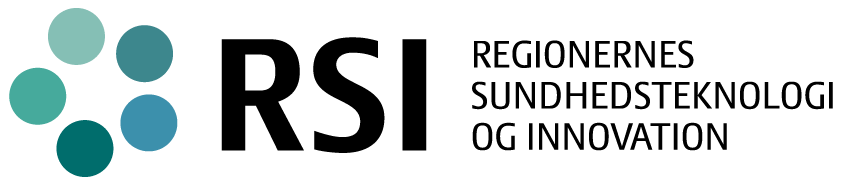 Projektinitieringsdokument (PID)for RSI Pejlemærke[projektets navn][evt. undertitel]Ver. 1.0 pr. [dato]DokumenthistorikFormål, baggrund og nødvendighed(Gerne max. 1 side)Formål(Her beskrives formålene med projektet, dvs. de overordnede begrundelser for at projektet er vigtigt, herunder hvad fornyelsen er ift. nuværende praksis. Beskrivelsen skal ikke omfatte konkrete målbare mål, ej heller konkrete beslutninger, der har ført frem til projektet)(Indsæt tekst her – evt. som dots)Baggrund(her beskrives baggrunden for projektet, dvs. de konkrete tidligere beslutninger, analyser mv. som har ført frem til projektet, fx beslutninger i fælles regionale fora, økonomiaftalen med regeringen, pilotprojekter, lovgivning mv. . Herunder også hvor mange patienter, grupper af sundhedspersonale mv., der er på området i dag, og hvor mange af disse, der forventes at blive berørt af projektet)(Indsæt tekst her – evt. som dots)Nødvendighed(Her beskrives situationen og konsekvenser, hvis projektet ikke gennemføres (nul-scenariet), og gives en helt kort vurdering af, i hvilket omfang det er påtrængende og nødvendigt at gennemføre projektet)(Indsæt tekst her – evt. som dots)Mål og succeskriterier(Her beskrives de målbare effekter, der skal komme ud af projektet for at det kan opfattes som en succes, inklusive tidsfrist og målemetode, evt. med brug af nedenstående tabel. Konkrete målemetoder skal være afklaret. Målene skal være identiske med de gevinster, der omtales og om muligt kvantificeres i Business Casens gevinstafsnit. I kolonnen Ansvarlig angives det styregruppemedlem, som i/efter projektet er ansvarlig for at målet realiseres. Fokus bør være på effektmål, ikke på leverancer. Gerne max. 1 side, da for mange mål svækker projektets fokus.)(Indsæt tekst her – evt. ved brug af nedenstående tabel)Leverancer og projektomfang(Her beskrives de konkrete leverancer fra projektet. Det er særlig vigtigt at klargøre, hvad der leveres af det fælles projektteam, og hvad der leveres via projektteams i de enkelte regioner. Endelig skal det præciseres, hvad projektet ikke leverer på områder, hvor nogen måtte ønske dette fx jf. interessentanalysen. Gerne max. 2 sider)(Indsæt tekst her – evt. ved brug af nedenstående tabeller)Leverancer fra det fælles projektteamLeverancer fra projektteams i hver enkelt regionAfgrænsning – leverancer som projektet ikke påtager sig(Her beskrives i fritekst, hvilke fravalg der er gjort i projektet, med vægt på fravalg, som de afgørende interessenter eventuelt kunne finde kritisable.) Interessentanalyse(Her beskrives de 3-7 afgørende interessenter omkring projektet, deres forventede ønsker til projektets mål leverancer og tidsplan, samt hver interessents involvering i projektet. Angiv gerne konkrete navne på relevante personer, der forventes at repræsentere hver interessent. Gerne max. 1 side. Mere uddybende interessentanalyser henvises til interessentbilaget til projektets styregruppe)(Indsæt tekst her – evt. ved brug af nedenstående tabel)Organisering(Her forklares, begrundes og beskrives projektets organisering med navne på deltagere i projektteamet, som allokeres fra regionerne mv., diverse fora mv. Allokeringer til projektet skal som udgangspunkt være aftalt med regionerne i Analysefasen forud for færdiggørelse af PID, så de kan godkendes af RSI direktørkredsen. Rollebetegnelserne skal opfattes som anbefalinger til inspiration. Bemærk, at Systemansvarlig region skal udpeges af RSI i forbindelse med sagen for godkendelse af PID. Gerne max. 2 sider.)(Indsæt tekst her – evt. ved brug af nedenstående tabeller)StyregruppeProjektteam(Projekter kan have behov for en eller flere grupper med repræsentanter for brugere, fx sundhedspersonale og evt. borgere, som kan medvirke til at præcisere de deltaljerede krav til opgaveløsning og it-understøttelse. Såfremt gruppen skal træffe valg om kliniske fællesindhold af patientforløb, informationsbehov, beslutningsstøtte mv., kan der blive behov for en eller flere grupper med toneangivende klinikere, der kan varetage landsdækkende klinisk koordination omkring patientgruppen. Gruppen kan give fælles faglige anbefalinger til fx behandlingens mål, forløb og aktiviteter, behov for informationer, algoritmer i beslutningsstøtte mv.)Brugergruppe(r) / Klinisk(e) koordinationsgruppe(r) / Referencegruppe(r) (evt.)(Beskriv kort, hvilke fora projektet etablerer mhp. involvering af interessenterne og skitser deltagerkreds i hvert forum.) (Indsæt evt. figur, der illustrerer organisationen jf. standard-figur fra RSI projektmodel nedenfor)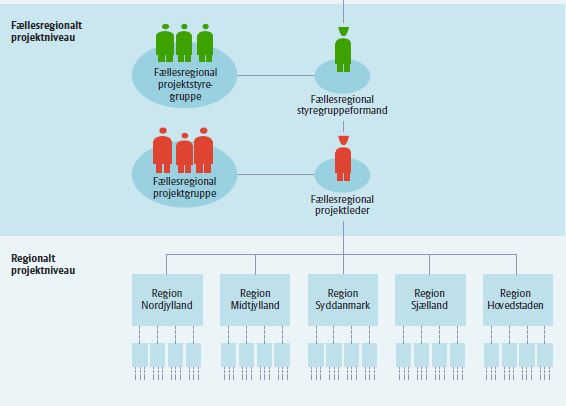 Tidsplan(Her beskrives og begrundes projektets tidsplan for faserne Anskaffelse, Gennemførelse og Realisering. Tidsplan illustreres ved en figur, hvor RSI projektmodellens faser er lagt på en tidslinje, dvs. figurens faser ”strækkes”, så de passer på en korrekt tidslinje. Tidsplanen skal omfatte hovedaktiviteter/produkter per fase med varighed. Gerne max. 2 sider.)(Indsæt figur og tekst her)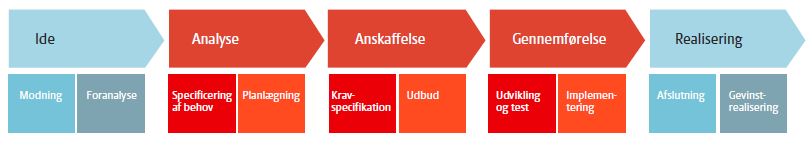 Business caseBusiness Case forudsætninger(Forklar indholdet af de væsentligste linier i business casen og begrund størrelsen af tal, og angiv hvordan projektets omkostninger skal finansieres.)Business case-oversigt(indsæt det opsummerende business case-oversigtsskema fra Business case-bilaget til styregruppen (excel-ark-skabelon) her, gerne max. 2 sider inkl. tekst om de ledelsesmæssigt vigtigste BC-forudsætninger, herunder hvordan projektets omkostninger skal finansieres.)Risikostyring(Her beskrives projektets strategi for risikostyring, dvs. for forebyggelse og imødegåelse af de ledelsesmæssigt vigtigste og for projektet mest afgørende risici, som vil kunne hindre projektets fremdrift eller gennemførelse, og hvor RSI direktørkredsen eventuelt har en rolle, fx med brug af nedenstående skema. Angiv risici i prioriteret orden, fx baseret på vurderet konsekvens x sandsynlighed.). Tilføj evt. en kolonne, hvor der for hver risiko angives en Ansvarlig i projektteamet og evt. i styregruppen. Den udtømmende liste over risici i projektet henvises til Risikobilaget til projektets styregruppe. Scoringerne 1-5 i tabellen angiver lav(1)-høj(5) konsekvens eller sandsynlighed. Gerne max. 1 side eller 2 sider, hvis der er gennemført RSI-risikovurdering.)(Indsæt tekst her – evt. ved brug af nedenstående tabel)Resultat af RSI risikovurdering – projekter med omkostninger > 10 mio.kr.(Her beskrives resultatet af den risikovurdering, som skal være gennemført for projektet før PID mv. forelægges RSI direktørkredsen. Risikovurderingen foretages, såfremt projektets omkostninger inkl. ressourcer overstiger 10 mio.kr. Risikovurderingen foretages af 2-3 erfarne projektledere fra regionerne fra det fælles vurderingskorps samt 1-2 eksterne eksperter. Risikovurderingen foretages pba. PID samt bilag hertil. Risikovurderingen behandles i projektets styregruppe med henblik på dialog om, hvordan projektet vil håndtere de identificerede risici. Styregruppeformanden fremlægger risikovurdering og imødegåelser for RSI inden faseovergang kan besluttes. Regionsdirektørkredsen orienteres. Projektets risikoanalyse(tabellen) skal således være opdateret som følge af risikovurderingsprocessen.)Opmærksomhedspunkter fra risikovurderingen(Her angives de fundne opmærksomhedspunkter fra de regionale projektlederes/eksterne eksperters review af projektet, og hvorledes de er blevet indarbejdet i risikoanalysen ovenfor.)Projektstyregruppens besluttede imødegåelser(Her angives de imødegåelser, som blev besluttet via drøftelsen i projektstyregruppen, og hvorledes de er indarbejdet i risikoanalysen ovenfor.)Arkitektur(Her beskrives den opgaveløsning, der skal ændres og it-understøttes – den it-understøttelse som må ændres eller etableres for at understøtte opgaverne – hensigtsmæssig rækkefølge for it-ændringerne - samt de nødvendige sikkerhedsmæssige tiltag. Afsnittet er et resume af bilaget om arkitektur til projektstyregruppen, med vægt på de forhold i opgaveløsningen eller mht. it-systemerne, som det er vigtigt at få godkendt på højt ledelsesmæssigt niveau. Max. 2 sider.)Forretningsarkitektur – opgaveløsning i dag og i fremtidenLøsningsarkitektur – it-landskab i dag og i fremtidenMigreringsplan – rækkefølge for it-ændringerSikkerhedSystemforvaltningAfsnittet er primært et resume af bilaget til projektstyregruppen om Systemforvaltning, med vægt på de principielle, strategiske rammer, som der er behov for at lægge fast via RSI direktørkredsen. Bør holdes på max. 2 sider i alt.AnskaffelseHer forklares og begrundes anskaffelsesstrategien på såvel it-udvikling som drift og evt. konsulentopgaver. Hvilke af opgaverne med it-udvikling hhv. it-drift anskaffes eksternt, og hvilke internt af medarbejdere i regionerne?Hvad betyder de udbudsretlige rammer? Hvad anskaffes ved yderligere brug eller tilpasning af hvilke eksisterende systemer iht. kontrakter med hvilke leverandører? Hvad skal nyanskaffes, og hvilke indkøbsformer/udbud forventes anvendt? Hvordan ser leverandørfeltet ud, og hvordan forberedes og involveres leverandørerne på lige vilkår før selve udbuddet? Drift og videreudviklingHer forklares i overordnet form drift- og videreudviklingskravene for de involverede eksisterende og nye it-systemer, som indgår i it-understøttelsen – fx ”meget høj oppetid, 24/7 driftstid” etc. Angiv vigtige driftsmæssige afhængigheder, hvor de involverede it-systemer er afhængige af, at omgivende it-systemer virker, eller omvendt.Skitser behovene for løbende videreudvikling – forventes der at komme mange og hyppige ændringer til de involverede it-systemer som følge af nye kliniske behov mv.SystemforvaltningHvordan fordeles opgaver i den løbende systemforvaltning, når de involverede it-systemer er ændret og/eller sat i drift – imellem de forskellige it-leverandører, regionernes kliniske organisation, regionernes it-organisation, og den fællesregionale systemforvaltning i SystemAnsvarlig Region (SAR)?Beskriv for hvert af de involverede systemer, hvem der udfører hvilke opgaver mht. fx brugersupport, brugeruddannelse og -information, leverandørstyring, modtagelse og prioritering af behov for ændringer eller videreudvikling, systemudvikling og -test?Opsummer hvori opgaven for SystemAnsvarlig Region består, og hvilke ressourcer og omkostninger disse opgaver medfører, idet SAR skal udpeges af RSI direktørkredsen ifm. godkendelse af PID.Kvalitetsstyring(Her beskrives kort i fritekst, hvad projektets strategi er for at kvalitetssikre sine interne og eksterne leverancer, produkter og aktiviteter (jf. tidsplanen), så de opnår den kvalitet, der er nødvendig for projektmålene. Her angives principperne for, hvordan de væsentligste typer af produkter og leverancer kvalitetssikres via intern kompetencesikring, interne reviews, ekstern høring og godkendelse i fora omkring projektet. Vær bl.a. opmærksom på eventuelle kvalitetsstandarder eller kvalitetspolitikker i regionerne, som projektets leverancer eller arbejdsprocesser skal leve op til, og processen for at få implementeret og godkendt dette. Version og datoRevisionAnsvarligMålDeadline (måletidspunkt)Målemetode(hvem måler hvad hvordan)Succeskriterier(målbart slutmål)Ansvarlig(navn, region)Fx forbedring for borgerne/patienterneFx ventetid falder fra A til BMåles af afd./enhed X via…Ventetid => B ugerFx forbedring for sundhedspersonaletFx tidsforbrug per kontakt falder fra C til D. Måles af afd./enhed Y via...Tidsforbrug => D timerFx effektivisering for regionerne genereltFx medicinforbrug falder fra E til F.Måles af afd./enhed Z via…Medicinforbrug => F mio.kr.Fx forbedring ift. statenFx DRG mht. NN falder fra G til H mio. kr.DRG => H mio.kr.Fx forbedring ift. almen praksis…Fx etiske mål eller mål ift. lovgivning (jf. MTV/MAST)Leverance(navn)Indhold(egenskaber og kvalitetskrav)Proces for godkendelse(hvem hvordan hvornår)Tidsfrist(dato)Fx kliniske anbefalingerFx fælles brugervejledningFx fælles it-løsning…..Leverance(navn)Indhold(egenskaber og kvalitetskrav)Proces for godkendelse(hvem hvordan hvornår)Tidsfrist(dato)Fx klinisk implementeringFx brugeruddannelseFx it-tilpasninger…..InteressenterMål og ønsker ift. projektetProjektets håndtering af dette (fx involvering af interessenten)Fx borgerneFx sundheds-personaletFx regionernes ledelseFx statenFx almen praksisNavnRolleRegionStyregruppeformandFx SeniorbrugerFx SeniorbrugerFx SeniorbrugerFx SeniorleverandørNavnRolle (uddyb evt. opgaver)RegionAftalt allokeringProjektlederFx timer/periodeFx ProjektkoordinatorFx ArkitektFx Test managerFx ProduktspecialistFx Forretningssystemansvarlig (FSA)(Systemansvarlig region forslag)Fx DriftkonsulentFx Juridisk konsulentOversigt for hele perioden og samlede investeringer og gevinsterInvesteringer/projektomkostninger fordelt på posterGevinster/driftsforbedringer fordelt på posterRisiko(uønsket hændelse for projektet)Konse-kvens(1-5)Sand-synlighed(1-5)Priori-tering(K x S)Forebyggelse (projektaktiviteter der mindsker Sandsynlighed)Imødegåelse (mulige tiltag, der kan mindske Konsekvens hvis det sker)Fx økonomiske risiciFx risici vedrørende etiske forholdFx risici vedrørende lovgivningFx risici vedrørende patientfokuserede overvejelserFx risici vedrørende politiske overvejelser